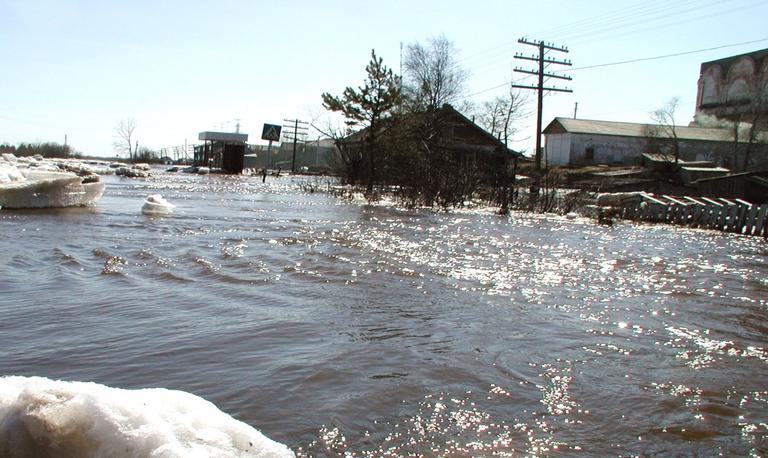 ПАМЯТКА НАСЕЛЕНИЮ ПРИ НАВОДНЕНИИНаводнение — это значительное затопление местности в результате подъема уровня воды в реке, озере в период снеготаяния, ливней, ветровых нагонов воды, при заторах, зажорах и т.п.Действия до наводненияЕсли вы услышали сигнал об угрозе наводнения:сообщите соседям и близким людям, находящимся в зоне явления, об угрозе;подготовьте документы, ценные вещи, медикаменты, 2-3 суточный запас непортящихся продуктов питания, постельное белье и туалетные принадлежности, по возможности комплект верхней одежды и обувь;перенесите имущество и материальные ценности в безопасное место (чердак, крыша) или уложите их повыше (на шкафы, антресоли);выключите электричество и газ, погасите огонь в отопительных печах, закрепите все плавучие предметы, находящиеся вне зданий, или разместите их в подсобных помещениях.закройте окна и двери, при необходимости и наличии времени забейте снаружи досками (щитами) окна и двери первых этажей;покиньте дом и следуйте из опасной зоны возможного затопления в безопасный район или на возвышенные участки местности (на эвакуационный пункт).Действия во время наводненияЕсли вы в зоне наводнения:без крайней необходимости не принимайте самостоятельных непродуманных действий;поднимитесь на верхний этаж здания, чердак или крышу, на деревья или другие возвышающиеся предметы или участки местности.постарайтесь найти и иметь при себе до эвакуации предметы, пригодные для самоэвакуации (автомобильную камеру, надувной матрац и т.п.);до прибытия спасателей подавайте сигнал бедствия: днем — вывешиванием или размахиванием белым или цветным полотнищем, подбитым к древку, в темное время — световым сигналом и, периодически, голосом;оказывайте помощь плывущим и тонущим людям.Действия после наводненияпри подходе к зданию соблюдайте осторожность, проверьте надежность всех его конструкций (стены, полы), остерегайтесь падения каких-либо предметов, порванных и провисших электрических проводов;при осмотре внутренних комнат не применяйте в качестве источника света открытый огонь, спички, свечи и т.д. из-за возможного присутствия газа в воздухе. Для этих целей следует использовать электрические фонари на батарейках;проветрите комнаты, уберите грязь с пола и стен, откачайте воду из подвалов и просушите жилое помещение, обеззаразьте загрязненную посуду, столовые приборы, поверхность мебели. Для этих целей используйте кипяток или отбеливатель;проверьте исправность электропроводки, трубопроводов газоснабжения, водопровода и канализации. Не пользуйтесь ими до тех пор, пока не убедитесь в их исправности с помощью специалистов;выбросьте пищевые продукты и запасы питьевой воды, которые были в контакте с водой;организуйте очистку колодцев от нанесенной грязи и выкачайте из них воду.